Supplementary DataAntitumor effects and mechanisms of AZD4547 on FGFR2-deregulated endometrial cancer cellsYeonui Kwak1, Hanna Cho1, Wooyoung Hur2, Taebo Sim1,2,*1KU-KIST Graduate School of Converging Science and Technology, 145, Anam-ro, Seongbuk-gu, Seoul, 136-713, Republic of Korea2Chemical Kinomics Research Center, Korea Institute of Science and Technology, 5 Hwarangro 14 gil, Seongbuk-gu, Seoul 136-791, Republic of Korea *Corresponding author: Taebo Sim, Ph.D. Tel:+82-2-958-6437; Fax: +82-2-958-5189; e-mail: tbsim@kist.re.kr, tbsim@korea.ac.kr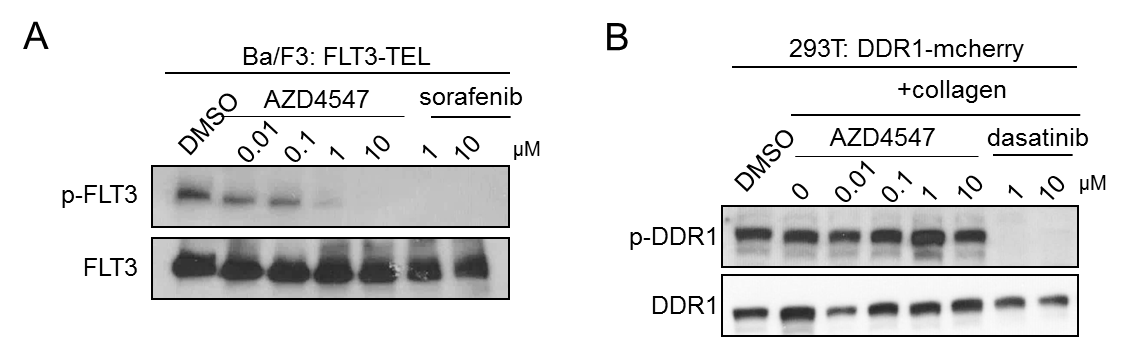 Supplementary Figure S1. AZD4547 shows a moderate FLT3 inhibition and no DDR1 inhibition in cells. Western blot analysis of FLT3-TEL-transformed Ba/F3 cells and HEK293T cells stably expressing DDR1-mCherry, after 2 h treatment with AZD4547 (0.01-10 μM) or sorafenib (1, 10 μM). AZD4547 at 1 μM effectively inhibited phosphorylation of FLT3 (Y591), whereas AZD4547 up to 10 μM did not block collagen-induced phospho-DDR1.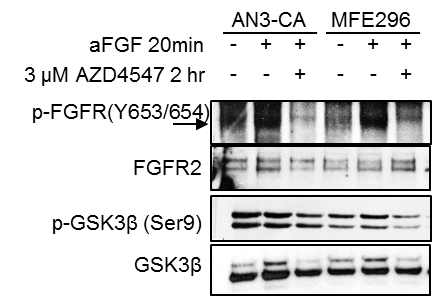 Supplementary Figure S2. AZD4547 moderately inhibited p-GSK3 in both AN3-CA and MFE296 cells. AZD4547 (3 M) was treated for 2 h before stimulation of aFGF for 20 min.Supplementary Table S1. Primer sequences for RT-PCR analysisSupplementary Table S2. in vitro inhibition profiling of AZD4547 at 1 μΜ against 336 human kinasesSupplementary Table S3. Upregulated genes in (DMSO+aFGF)-treated AN3-CA cells compared with the DMSO-treated cells (18 h)Supplementary Table S4. Down regulated genes in (AZD4547+aFGF)-treated AN3-CA cells compared with the (DMSO+aFGF)-treated cells (18 h)Supplementary Table S5. Genes in the downstream of FGFR2Gene SymbolSenseAntisenseproduct size (bp)GAPDHTCTTTCCCAATGCCGGGAGATCCAACGACCTCTTCTCT108EGR1CTGACCGCAGAGTCTTTTCCTGTGGGTGCCGCTGAGTAAATG325THBS1TGACAACAACGTGGTGAATGGGAAAGACTGATCATAAACCAATGCT 97SERTAD1CTAGTGAGCAAGATGCTGAGCCTGGCCATGGAGGCTGAA AG362SERPINE 1AGACAGTTTCAGGCTGACTTCACGAAGGGTCTGTCCATGATGATCT 177EMP1ATTGCCAATGTCTGGTTGGTTTAGAACGCCGATGATGAAGCT380GDF-15/MIC-1ACTGCTGGCAGAATCTTCGTAATGAGCACCATGGGATTGT352Kinase:% ActivityKinase:% ActivityKinase:% ActivityFGFR1-2.32CDK2/Cyclin A180.29MAPKAPK396.40KHS/MAP4K5-0.04CK1g280.49STK32B/YANK296.51FGFR20.30IKKe/IKBKE80.65PKCeta96.54IRR/INSRR1.55DCAMKL180.93CK1epsilon96.67GLK/MAP4K32.64IKKa/CHUK81.32SYK96.86FGFR32.97P38a/MAPK1481.38MEK196.95DDR13.60PKG1a81.53EPHA497.04RET7.93CK1g381.68ALK3/BMPR1A97.50MELK8.47LRRK281.70CDC7/DBF497.52FLT38.66DLK/MAP3K1281.90NLK97.61FGFR48.91STK25/YSK182.05TLK297.89FMS9.45c-MER82.88JNK397.94MARK410.70NEK283.02CLK398.01ARK5/NUAK113.12BMPR283.29RSK298.03MLCK2/MYLK214.02FRK/PTK584.35TAK198.06FLT4/VEGFR314.67ULK384.91PAK698.18HPK1/MAP4K115.81CAMK1g85.03BRAF98.18LOK/STK1019.65MEKK185.05TEC98.20c-Kit21.73ALK5/TGFBR185.06ZIPK/DAPK398.23GCK/MAP4K222.57PHKg285.20NEK698.49FLT1/VEGFR124.01BRSK185.37PAK398.80YES/YES124.38CDK5/p3585.50GRK398.83LYN24.53JAK185.71LCK2/ICK98.92KDR/VEGFR227.21ERK185.73SRMS99.07TNIK27.83CDK7/cyclin H85.95RON/MST1R99.14SIK227.97TAOK186.15MRCKa/CDC42BPA99.24STK22D/TSSK128.11NEK186.69MAPKAPK299.24FYN28.69CDK5/p2586.72CAMK499.31MARK128.72MAPKAPK5/PRAK86.87PIM299.34LCK29.22CDK2/cyclin A87.01RAF199.49WNK329.55CDK2/cyclin E87.06NEK599.52WNK229.69MLCK/MYLK87.10PAK599.53MARK2/PAR-1Ba31.45TAOK3/JIK87.68CAMK1b99.55ABL2/ARG32.60ERBB4/HER487.83GRK299.66ACK132.90PKN3/PRK388.41EPHB299.77MARK334.15PKCtheta88.53JAK299.83ROS/ROS135.99DYRK1B88.84MYLK399.83CLK139.47BRSK288.87P38d/MAPK13100.03ABL139.60TYRO3/SKY88.94CK2a100.06FAK/PTK240.58BRK89.04EPHB3100.08ZAK/MLTK40.68DYRK1/DYRK1A89.15CDK1/cyclin B100.09PHKg141.03PAK189.21JNK1100.09Aurora A41.40PKN1/PRK189.26p70S6Kb/RPS6KB2100.14SIK141.97SRPK289.34HIPK2100.18TIE2/TEK42.46FER89.44MKK4100.33MLK1/MAP3K942.48NEK489.58CK1g1100.69ALK44.28CDK9/cyclin T189.72PLK2100.96MINK/MINK145.50RIPK589.99DYRK3100.97MST1/STK445.72GSK3a90.11CK1a1101.05CLK445.82CDK1/cyclin A90.27ZAP70101.14CHK147.23CDK9/cyclin K90.39STK38/NDR1101.37MLK3/MAP3K1149.14STK32C/YANK390.59SSTK/TSSK6101.46TYK249.26PKCa90.68MNK1101.57Kinase:% ActivityKinase:% ActivityKinase:% ActivityLYN B50.82LIMK190.84EPHA3101.62MEKK252.39NEK991.21RIPK3101.65Aurora B53.00TESK191.46PKAcg101.69c-Src53.10PKG1b91.46CK2a2101.81SNARK/NUAK253.30CAMK2b91.59NEK7101.90CAMKK154.65TLK191.67DMPK102.01CAMKK255.38EPHA691.68PKCnu/PRKD3102.20BMX/ETK55.42PKAcb91.69TSSK2102.24PDGFRb55.52COT1/MAP3K891.73EPHA5102.77STK1655.78STK39/STLK391.87LKB1102.84Aurora C55.93CDK3/cyclin E92.03MNK2103.03FGR56.67AKT192.16DAPK2103.08HCK61.14MST2/STK392.20MSSK1/STK23103.18IGF1R61.15SGK292.28PKCb1103.31CDK4/cyclin D162.04PKN2/PRK292.33HIPK3103.36TNK162.30MSK2/RPS6KA492.35TSSK3/STK22C103.40FES/FPS62.57HGK/MAP4K492.35ROCK1103.66MEKK363.22PKA92.35ERK7/MAPK15103.70BLK63.41TTBK192.41ERK5/MAPK7103.75DCAMKL263.90DMPK292.46CTK/MATK103.77CLK264.85AKT292.62DYRK2103.82EPHA264.86SGK192.64PKG2/PRKG2103.84TXK66.41PDK1/PDPK192.92ARAF103.86CDK6/cyclin D166.44PKCepsilon93.42EPHA7103.92BTK66.45CAMK2d93.42IRAK4104.22TBK166.70PYK293.53ITK104.31AXL67.08PKCg93.53ALK1/ACVRL1104.50MYO3b68.20GRK793.56PLK3104.67IR68.95JNK293.88ASK1/MAP3K5104.68RSK369.00PKCb293.91HIPK4105.01TYK1/LTK69.02PLK194.01PKCzeta105.13SIK369.10PKCiota94.06PKCmu/PRKD1105.80TAOK2/TAO169.98Haspin94.14VRK2106.16STK3370.20GRK594.16PKCd106.18CDK4/cyclin D370.79MKK694.24ERBB2/HER2106.37CDK6/cyclin D371.08IKKb/IKBKB94.33PAK4106.82MEK271.41PASK94.35P38b/MAPK11106.87WNK172.54PAK294.58c-MET106.97EPHB172.84CDK1/cyclin E94.65DYRK4107.09CSK73.12GRK494.70NEK3108.30RIPK273.61EGFR94.85MRCKb/CDC42BPB108.83RSK174.08PIM194.89PBK/TOPK109.41CAMK1a74.39EPHA894.89MSK1/RPS6KA5109.82PLK4/SAK74.48DRAK1/STK17A95.04P38g110.46PDGFRa74.75p70S6K/RPS6KB195.12AKT3110.86MLK2/MAP3K1075.12CK1d95.17IRAK1111.01WEE175.62OSR1/OXSR195.17ERK2/MAPK1111.89VRK175.77GRK195.20NEK11111.93EPHA175.78PIM395.34HIPK1112.28MUSK76.12STK38L/NDR295.51CAMK2g112.54ULK176.12SRPK195.58SGK3/SGKL113.17GSK3b77.17LATS195.68MST4117.67EPHB478.28MEK395.73DAPK1118.11SLK/STK278.87ROCK295.75RSK4119.41PRKX79.06LATS295.81LIMK2123.07Kinase:% ActivityKinase:% ActivityKinase:% ActivityULK279.46PKD2/PRKD295.93TGFBR2124.38CDK16/cyclinY 80.03TTBK296.21CAMK1d138.92DDR280.20JAK396.22MST3/STK24171.94CHK280.28GRK696.40CAMK2a188.78Probe Set IDGene SymbolDescriptionGenbank Accession IDUniGeneIDFold Changep-value11717566_atEMP1epithelial membrane protein 1NM_001423Hs.70790143.4285550.000204 11717564_a_atEMP1epithelial membrane protein 1NM_001423Hs.70790128.3904520.000216 11757312_x_atSERPINE1serpin peptidase inhibitor, clade E (nexin, plasminogen activator inhibitor type 1), member 1NM_000602Hs.71307925.4921430.000049 11717565_s_atEMP1epithelial membrane protein 1NM_001423Hs.70790121.218690.000069 11746856_a_atSERPINE1serpin peptidase inhibitor, clade E (nexin, plasminogen activator inhibitor type 1), member 1NM_000602Hs.41479519.6968190.000182 11720027_x_atVGFVGF nerve growth factor inducibleNM_003378Hs.71879716.7108110.000043 11721307_atPHLDA1pleckstrin homology-like domain, family A, member 1NM_007350Hs.60208516.6851510.003002 11715636_a_atSERPINE1serpin peptidase inhibitor, clade E (nexin, plasminogen activator inhibitor type 1), member 1NM_000602Hs.41479514.423560.000163 11720026_a_atVGFVGF nerve growth factor inducibleNM_003378Hs.71879713.8698620.000268 11721305_a_atPHLDA1pleckstrin homology-like domain, family A, member 1NM_007350Hs.60208511.5528170.000980 11717862_x_atEGR1early growth response 1NM_001964Hs.3260359.59332630.001223 11717860_a_atEGR1early growth response 1NM_001964Hs.3260358.75587470.000010 11752940_a_atEGR1early growth response 1NM_001964Hs.3260358.57630930.000546 11754334_s_atEGR1early growth response 1NM_001964Hs.7083938.21012540.000119 11758619_s_atLIFleukemia inhibitory factor (cholinergic differentiation factor)NM_002309Hs.6055987.71200560.000003 11716663_a_atGDF15growth differentiation factor 15NM_004864Hs.6169627.58872370.000006 11729128_atCPA4carboxypeptidase A4NM_001163446Hs.937647.2993040.004156 11716665_s_atGDF15growth differentiation factor 15NM_004864Hs.6169627.20383790.000017 11726497_atLIFleukemia inhibitory factor (cholinergic differentiation factor)NM_002309Hs.22506.78909290.004903 11717861_a_atEGR1early growth response 1NM_001964Hs.3260356.22982470.000121 11718779_atS100A2S100 calcium binding protein A2NM_005978Hs.5164846.21100010.001773 11716664_x_atGDF15growth differentiation factor 15NM_004864Hs.6169626.11083450.002561 11725767_atCLCF1cardiotrophin-like cytokine factor 1NM_001166212Hs.5029776.05038220.003976 11726498_atLIFleukemia inhibitory factor (cholinergic differentiation factor)NM_002309Hs.22505.42515490.002683 11721308_atPHLDA1pleckstrin homology-like domain, family A, member 1NM_007350Hs.6020855.25339370.002053 11734659_a_atFOSFBJ murine osteosarcoma viral oncogene homologNM_005252Hs.7078964.52796460.002499 11718397_s_atJUNjun proto-oncogeneNM_002228Hs.7147914.39618980.000079 11721911_atSOX8SRY (sex determining region Y)-box 8NM_014587Hs.2436784.30956050.000057 11721092_a_atTHBS1thrombospondin 1NM_003246Hs.1642264.13000040.000135 11751643_x_atEGR1early growth response 1NM_001964Hs.3260353.98251530.000374 Probe Set IDGene SymbolDescriptionGenbank Accession IDUniGeneIDFold Changep-value11745020_a_atTNFRSF12Atumor necrosis factor receptor superfamily, member 12ANM_016639Hs.3558993.97272970.000904 11747820_x_atUPP1uridine phosphorylase 1NM_003364Hs.4882403.91278620.001923 11718395_s_atJUNjun proto-oncogeneNM_002228Hs.7147913.89052010.006222 11744953_a_atANXA1annexin A1NM_000700Hs.4941733.88939020.000075 11721093_a_atTHBS1thrombospondin 1NM_003246Hs.1642263.86644650.000134 11718394_atJUNjun proto-oncogeneNM_002228Hs.7147913.82397560.001548 11725768_a_atCLCF1cardiotrophin-like cytokine factor 1NM_001166212Hs.5029773.79006090.000898 11717514_a_atANXA1annexin A1NM_000700Hs.4941733.78627110.002209 11720030_a_atSCG2secretogranin IINM_003469Hs.5167263.77075340.007407 11744954_x_atANXA1annexin A1NM_000700Hs.4941733.76516090.001323 11725809_atARCactivity-regulated cytoskeleton-associated proteinNM_015193Hs.408883.70971830.001375 11749291_a_atFOSFBJ murine osteosarcoma viral oncogene homologNM_005252Hs.7078963.7034420.005985 11716048_atTRIB1tribbles homolog 1 (Drosophila)NM_025195Hs.4449473.64248770.000282 11744955_a_atANXA1annexin A1NM_000700Hs.4941733.60449580.000057 11721306_atPHLDA1pleckstrin homology-like domain, family A, member 1NM_007350Hs.6020853.57077780.000186 11715493_a_atCYR61cysteine-rich, angiogenic inducer, 61NM_001554Hs.88673.5694390.000851 11749378_a_atCLCF1cardiotrophin-like cytokine factor 1NM_001166212Hs.5029773.52718550.000949 11759482_atWWTR1WW domain containing transcription regulator 1NM_001168278Hs.7192493.4846290.003720 11737922_a_atSERPINB8serpin peptidase inhibitor, clade B (ovalbumin), member 8NM_001031848Hs.3680773.43556390.002319 11725382_a_atRAPGEF3Rap guanine nucleotide exchange factor (GEF) 3NM_001098531Hs.85783.38884060.007147 11757721_s_atCSRNP1cysteine-serine-rich nuclear protein 1NM_033027Hs.5931703.36949680.001635 11748775_a_atUPP1uridine phosphorylase 1NM_003364Hs.4882403.34209280.000158 11722503_atITGB8integrin, beta 8NM_002214Hs.5921713.2269680.003505 11743682_s_atKLF10Kruppel-like factor 10NM_001032282Hs.4350013.22552450.003293 11749103_a_atITGB8integrin, beta 8NM_002214Hs.5921713.20184820.003908 11733068_s_atKLF10Kruppel-like factor 10NM_001032282Hs.4350013.20031530.003588 11721091_a_atTHBS1thrombospondin 1NM_003246Hs.1642263.19596410.007623 11748180_a_atSERPINB8serpin peptidase inhibitor, clade B (ovalbumin), member 8NM_001031848Hs.3680773.18104820.001110 11718631_atSERTAD1SERTA domain containing 1NM_013376Hs.2698983.162030.000889 11720618_s_atTRIM9tripartite motif-containing 9NM_015163Hs.6547503.15356990.003472 11749905_a_atCYR61cysteine-rich, angiogenic inducer, 61NM_001554Hs.88673.11573160.000054 11725606_atTRIM9tripartite motif-containing 9NM_015163Hs.6547503.09999190.000088 11751672_x_atLGALS8lectin, galactoside-binding, soluble, 8NM_006499Hs.40823.084040.002001 11719836_x_atLGALS8lectin, galactoside-binding, soluble, 8NM_006499Hs.40823.05658930.001188 11732321_a_atPLATplasminogen activator, tissueNM_000930Hs.4915823.0424180.001309 11726299_x_atLGALS8lectin, galactoside-binding, soluble, 8NM_006499Hs.40823.0377870.003366 Probe Set IDGene SymbolDescriptionGenbank Accession IDUniGeneIDFold Changep-value11725983_atBHLHE40basic helix-loop-helix family, member e40NM_003670Hs.7190933.02422970.006646 11754545_x_atPLATplasminogen activator, tissueNM_000930Hs.4915822.95316660.008259 11753073_a_atTNFSF4tumor necrosis factor (ligand) superfamily, member 4NM_003326Hs.1810972.90798570.003014 11731896_a_atTNFSF4tumor necrosis factor (ligand) superfamily, member 4NM_003326Hs.1810972.88196250.006336 11755099_a_atWWTR1WW domain containing transcription regulator 1NM_001168278Hs.7192492.83431770.008242 11751671_a_atLGALS8lectin, galactoside-binding, soluble, 8NM_006499Hs.40822.8323550.009098 11720062_s_atIER3immediate early response 3NM_003897Hs.5917852.81021770.000484 11759483_atWWTR1WW domain containing transcription regulator 1NM_001168278Hs.7192492.78299130.008166 11726298_s_atLGALS8lectin, galactoside-binding, soluble, 8NM_006499Hs.40822.77555590.000080 11720617_atTRIM9tripartite motif-containing 9NM_015163Hs.6547502.76901920.001995 11749809_a_atPLATplasminogen activator, tissueNM_000930Hs.4915822.73440560.001471 11740780_atFOXD2forkhead box D2NM_004474Hs.1661882.7053260.003465 11724454_atSLC22A4solute carrier family 22 (organic cation/ergothioneine transporter), member 4NM_003059Hs.3105912.68757610.009421 11726784_a_atLRFN5leucine rich repeat and fibronectin type III domain containing 5NM_152447Hs.7156852.67952570.001428 11761141_x_atLGALS8lectin, galactoside-binding, soluble, 8NM_006499Hs.40822.65566820.004962 11736018_x_atPXNpaxillinNM_001080855Hs.4463362.64846380.004233 11724902_a_atMAP3K14mitogen-activated protein kinase kinase kinase 14NM_003954Hs.4041832.61073010.006754 11717617_a_atPXNpaxillinNM_001080855Hs.4463362.57215120.000036 11727623_atEID3EP300 interacting inhibitor of differentiation 3NM_001008394Hs.6598572.53858390.001927 11749054_x_atPXNpaxillinNM_001080855Hs.4463362.5329440.001815 11725632_atNR4A2nuclear receptor subfamily 4, group A, member 2NM_006186Hs.5633442.53090270.005578 11753670_a_atAP1S3adaptor-related protein complex 1, sigma 3 subunitNM_001039569Hs.6325552.522720.004984 11736826_atDHHdesert hedgehogNM_021044Hs.5243822.51003130.001892 11717618_s_atPXNpaxillinNM_001080855Hs.4463362.49324550.004242 11739541_a_atPIK3R1phosphoinositide-3-kinase, regulatory subunit 1 (alpha)NM_181504Hs.1322252.4889990.002024 11760109_atTMEM41Btransmembrane protein 41BNM_001165030Hs.5945632.47076220.007578 11719837_a_atLGALS8lectin, galactoside-binding, soluble, 8NM_006499Hs.40822.45416340.008563 11728311_x_atERCC1excision repair cross-complementing rodent repair deficiency, complementation group 1 (includes overlapping antisense sequence)NM_001166049Hs.4359812.45087110.001186 11748670_a_atPIK3R1phosphoinositide-3-kinase, regulatory subunit 1 (alpha)NM_181504Hs.1322252.45027510.005862 11741056_a_atADORA2Badenosine A2b receptorNM_000676Hs.1670462.42600020.000596 11736017_s_atPXNpaxillinNM_001080855Hs.4463362.4257830.002282 Probe Set IDGene SymbolDescriptionGenbank Accession IDUniGeneIDFold Changep-value11726611_x_atMAFFv-maf musculoaponeurotic fibrosarcoma oncogene homolog F (avian)NM_001161572Hs.5176172.41161240.003076 11754631_x_atPIK3R1phosphoinositide-3-kinase, regulatory subunit 1 (alpha)NM_181504Hs.1322252.39868390.005613 11739539_a_atPIK3R1phosphoinositide-3-kinase, regulatory subunit 1 (alpha)NM_181504Hs.1322252.39345750.002959 11731026_a_atCREMcAMP responsive element modulatorNM_001881Hs.2002502.38390650.001158 11726381_a_atTMEM41Btransmembrane protein 41BNM_001165030Hs.5945632.36050520.000467 11764156_s_atTMEM41Btransmembrane protein 41BNM_001165030Hs.6446712.35193710.001740 11719830_a_atERCC1excision repair cross-complementing rodent repair deficiency, complementation group 1 (includes overlapping antisense sequence)NM_001166049Hs.4359812.3478140.000184 11717909_atIGFBP6insulin-like growth factor binding protein 6NM_002178Hs.2743132.34403290.000173 11739540_a_atPIK3R1phosphoinositide-3-kinase, regulatory subunit 1 (alpha)NM_181504Hs.1322252.31849410.006354 11725631_a_atNR4A2nuclear receptor subfamily 4, group A, member 2NM_006186Hs.5633442.30602440.005190 11725213_atMETTL7Bmethyltransferase like 7BNM_152637Hs.514832.29190610.005093 11747399_x_atPLATplasminogen activator, tissueNM_000930Hs.4915822.27681940.001463 11724478_s_atFOSL1FOS-like antigen 1NM_005438Hs.2835652.26497910.008611 11731183_a_atTFPItissue factor pathway inhibitor (lipoprotein-associated coagulation inhibitor)NM_001032281Hs.5165782.24844690.002473 11732196_x_atKPNA4karyopherin alpha 4 (importin alpha 3)NM_002268Hs.7155522.24822020.003249 11733019_a_atPIK3R1phosphoinositide-3-kinase, regulatory subunit 1 (alpha)NM_181504Hs.1322252.23141350.002956 11719490_a_atTMEM189transmembrane protein 189NM_001162505Hs.4205292.22055640.007766 11715359_a_atTIMP1TIMP metallopeptidase inhibitor 1NM_003254Hs.5226322.21145310.000176 11759435_atHECTD2HECT domain containing 2NM_173497Hs.5960962.20673170.001476 11740030_s_atCREMcAMP responsive element modulatorNM_001881Hs.2002502.20045290.001844 11742840_x_atHSD17B1hydroxysteroid (17-beta) dehydrogenase 1NM_000413Hs.6543852.19948850.000433 11715360_x_atTIMP1TIMP metallopeptidase inhibitor 1NM_003254Hs.5226322.19350140.002051 11758522_s_atCREMcAMP responsive element modulatorNM_001881Hs.6001702.18632930.000060 11729574_atENC1ectodermal-neural cortex 1 (with BTB-like domain)NM_003633Hs.1049252.16908990.001091 11731027_s_atCREMcAMP responsive element modulatorNM_001881Hs.2002502.16672930.001698 11724479_x_atFOSL1FOS-like antigen 1NM_005438Hs.2835652.15819080.004082 11750408_a_atCD97CD97 moleculeNM_001025160Hs.4660392.15754080.000734 11747398_a_atPLATplasminogen activator, tissueNM_000930Hs.4915822.15507410.002513 11723448_x_atMALLmal, T-cell differentiation protein-likeNM_005434Hs.1850552.14271410.001195 11745756_a_atTMEM41Btransmembrane protein 41BNM_001165030Hs.5945632.13843160.000386 11756746_s_atC11orf17 /// NUAK2chromosome 11 open reading frame 17 /// NUAK family, SNF1-like kinase, 2NM_020642Hs.4975122.13429160.004802 11758119_s_atTMEM41Btransmembrane protein 41BNM_001165030Hs.5944132.13374420.000776 11749948_x_atHSD17B1hydroxysteroid (17-beta) dehydrogenase 1NM_000413Hs.6543852.13284470.000873 Probe Set IDGene SymbolDescriptionGenbank Accession IDUniGeneIDFold Changep-value11754712_a_atTBC1D10ATBC1 domain family, member 10ANM_031937Hs.6552732.12425690.000803 11715673_x_atJUNBjun B proto-oncogeneNM_002229Hs.252922.11939470.001998 11756581_s_atPRSS23protease, serine, 23NM_007173Hs.253382.11443780.000184 11753829_a_atPLATplasminogen activator, tissueNM_000930Hs.4915822.11321470.008493 11723447_atMALLmal, T-cell differentiation protein-likeNM_005434Hs.1850552.0973170.001915 11747474_a_atNR4A2nuclear receptor subfamily 4, group A, member 2NM_006186Hs.5633442.075450.007851 11755308_x_atTMEM189transmembrane protein 189NM_001162505Hs.4205292.06050630.001220 11724932_atCREMcAMP responsive element modulatorNM_001881Hs.2002502.05079020.007460 11754327_x_atTBC1D10ATBC1 domain family, member 10ANM_031937Hs.6552732.04583590.000371 11719842_x_atPHLDA3pleckstrin homology-like domain, family A, member 3NM_012396Hs.2685572.03561560.003364 11749852_s_atFOSFBJ murine osteosarcoma viral oncogene homologNM_005252Hs.7078962.02677610.000560 11732195_atKPNA4karyopherin alpha 4 (importin alpha 3)NM_002268Hs.7155522.0134740.003401 11732194_s_atKPNA4karyopherin alpha 4 (importin alpha 3)NM_002268Hs.7155522.00755860.000502 Probe Set IDGene SymbolDescriptionGenbankAccessionIDUniGeneIDFold Changep-value11717566_atEMP1epithelial membrane protein 1NM_001423Hs.7079010.01079080.000067 11717565_s_atEMP1epithelial membrane protein 1NM_001423Hs.7079010.01751120.000445 11717860_a_atEGR1early growth response 1NM_001964Hs.3260350.01898040.000058 11752940_a_atEGR1early growth response 1NM_001964Hs.3260350.02211870.001007 11721307_atPHLDA1pleckstrin homology-like domain, family A, member 1NM_007350Hs.6020850.02610640.000229 11717564_a_atEMP1epithelial membrane protein 1NM_001423Hs.7079010.02691490.000328 11754334_s_atEGR1early growth response 1NM_001964Hs.7083930.02691650.000051 11721305_a_atPHLDA1pleckstrin homology-like domain, family A, member 1NM_007350Hs.6020850.03048830.000235 11717862_x_atEGR1early growth response 1NM_001964Hs.3260350.03408290.000177 11757312_x_atSERPINE1serpin peptidase inhibitor, clade E (nexin, plasminogen activator inhibitor type 1), member 1NM_000602Hs.7130790.03727040.000427 11720027_x_atVGFVGF nerve growth factor inducibleNM_003378Hs.7187970.03857350.000133 11746856_a_atSERPINE1serpin peptidase inhibitor, clade E (nexin, plasminogen activator inhibitor type 1), member 1NM_000602Hs.4147950.04266540.000184 11720026_a_atVGFVGF nerve growth factor inducibleNM_003378Hs.7187970.04757340.000196 11716665_s_atGDF15growth differentiation factor 15NM_004864Hs.6169620.05213580.000503 11717861_a_atEGR1early growth response 1NM_001964Hs.3260350.06436730.000419 11716663_a_atGDF15growth differentiation factor 15NM_004864Hs.6169620.0658560.000084 11758619_s_atLIFleukemia inhibitory factor (cholinergic differentiation factor)NM_002309Hs.6055980.07185390.000186 11715636_a_atSERPINE1serpin peptidase inhibitor, clade E (nexin, plasminogen activator inhibitor type 1), member 1NM_000602Hs.4147950.07451170.000147 11716664_x_atGDF15growth differentiation factor 15NM_004864Hs.6169620.07900290.000737 11728413_atSERPINB8serpin peptidase inhibitor, clade B (ovalbumin), member 8NM_001031848Hs.3680770.09467930.000663 11726498_atLIFleukemia inhibitory factor (cholinergic differentiation factor)NM_002309Hs.22500.11321650.003902 11729128_atCPA4carboxypeptidase A4NM_001163446Hs.937640.11377570.002163 11737922_a_atSERPINB8serpin peptidase inhibitor, clade B (ovalbumin), member 8NM_001031848Hs.3680770.12508840.000079 11751643_x_atEGR1early growth response 1NM_001964Hs.3260350.12750910.003954 11734659_a_atFOSFBJ murine osteosarcoma viral oncogene homologNM_005252Hs.7078960.12839470.000979 11726497_atLIFleukemia inhibitory factor (cholinergic differentiation factor)NM_002309Hs.22500.13137580.007642 11745020_a_atTNFRSF12Atumor necrosis factor receptor superfamily, member 12ANM_016639Hs.3558990.13291580.000003 11749291_a_atFOSFBJ murine osteosarcoma viral oncogene homologNM_005252Hs.7078960.13707030.000212 Probe Set IDGene SymbolDescriptionGenbankAccessionIDUniGeneIDFold Changep-value11748180_a_atSERPINB8serpin peptidase inhibitor, clade B (ovalbumin), member 8NM_001031848Hs.3680770.13733810.000423 11725767_atCLCF1cardiotrophin-like cytokine factor 1NM_001166212Hs.5029770.13745230.001334 11718779_atS100A2S100 calcium binding protein A2NM_005978Hs.5164840.13946680.002102 11722728_a_atEGR2early growth response 2NM_000399Hs.13950.14131740.008474 11721308_atPHLDA1pleckstrin homology-like domain, family A, member 1NM_007350Hs.6020850.1445640.003664 11721911_atSOX8SRY (sex determining region Y)-box 8NM_014587Hs.2436780.15919560.000248 11721306_atPHLDA1pleckstrin homology-like domain, family A, member 1NM_007350Hs.6020850.17150810.002414 11724902_a_atMAP3K14mitogen-activated protein kinase kinase kinase 14NM_003954Hs.4041830.19946280.003236 11745021_a_atMYCv-myc myelocytomatosis viral oncogene homolog (avian)NM_002467Hs.2024530.20250440.000240 11744953_a_atANXA1annexin A1NM_000700Hs.4941730.20463440.000568 11724478_s_atFOSL1FOS-like antigen 1NM_005438Hs.2835650.20649030.000360 11725809_atARCactivity-regulated cytoskeleton-associated proteinNM_015193Hs.408880.20675120.000342 11744955_a_atANXA1annexin A1NM_000700Hs.4941730.20826290.000899 11743682_s_atKLF10Kruppel-like factor 10NM_001032282Hs.4350010.21341890.001507 11721092_a_atTHBS1thrombospondin 1NM_003246Hs.1642260.21652510.003057 11747820_x_atUPP1uridine phosphorylase 1NM_003364Hs.4882400.22016410.000834 11744954_x_atANXA1annexin A1NM_000700Hs.4941730.22095450.001217 11729129_a_atCPA4carboxypeptidase A4NM_001163446Hs.937640.22148710.009563 11717514_a_atANXA1annexin A1NM_000700Hs.4941730.22204260.003098 11733068_s_atKLF10Kruppel-like factor 10NM_001032282Hs.4350010.22207230.003586 11722503_atITGB8integrin, beta 8NM_002214Hs.5921710.23245360.002203 11721093_a_atTHBS1thrombospondin 1NM_003246Hs.1642260.23680540.005246 11718394_atJUNjun proto-oncogeneNM_002228Hs.7147910.23852060.002583 11718395_s_atJUNjun proto-oncogeneNM_002228Hs.7147910.24358540.008988 11741056_a_atADORA2Badenosine A2b receptorNM_000676Hs.1670460.25002320.001114 11749378_a_atCLCF1cardiotrophin-like cytokine factor 1NM_001166212Hs.5029770.25544830.005154 11718631_atSERTAD1SERTA domain containing 1NM_013376Hs.2698980.25889860.000830 11757721_s_atCSRNP1cysteine-serine-rich nuclear protein 1NM_033027Hs.5931700.26134320.003210 11715493_a_atCYR61cysteine-rich, angiogenic inducer, 61NM_001554Hs.88670.26380290.004915 11729821_atIL27RAinterleukin 27 receptor, alphaNM_004843Hs.1327810.26387780.006714 11725983_atBHLHE40basic helix-loop-helix family, member e40NM_003670Hs.7190930.2665760.007237 11719840_atPHLDA3pleckstrin homology-like domain, family A, member 3NM_012396Hs.2685570.2674310.000760 11748775_a_atUPP1uridine phosphorylase 1NM_003364Hs.4882400.27094670.000173 Probe Set IDGene SymbolDescriptionGenbankAccessionIDUniGeneIDFold Changep-value11719842_x_atPHLDA3pleckstrin homology-like domain, family A, member 3NM_012396Hs.2685570.27390610.000009 11759482_atWWTR1WW domain containing transcription regulator 1NM_001168278Hs.7192490.27453480.003004 11716048_atTRIB1tribbles homolog 1 (Drosophila)NM_025195Hs.4449470.27842240.000084 11754545_x_atPLATplasminogen activator, tissueNM_000930Hs.4915820.28095880.000458 11725213_atMETTL7Bmethyltransferase like 7BNM_152637Hs.514830.28411310.001702 11721090_atTHBS1thrombospondin 1NM_003246Hs.1642260.28691640.000787 11723448_x_atMALLmal, T-cell differentiation protein-likeNM_005434Hs.1850550.28744880.004550 11749809_a_atPLATplasminogen activator, tissueNM_000930Hs.4915820.29034780.000161 11719835_a_atLGALS8lectin, galactoside-binding, soluble, 8NM_006499Hs.40820.29082790.002212 11755099_a_atWWTR1WW domain containing transcription regulator 1NM_001168278Hs.7192490.2957660.007041 11726784_a_atLRFN5leucine rich repeat and fibronectin type III domain containing 5NM_152447Hs.7156850.2962110.001766 11759483_atWWTR1WW domain containing transcription regulator 1NM_001168278Hs.7192490.29678050.001396 11748131_a_atLGALS8lectin, galactoside-binding, soluble, 8NM_006499Hs.40820.29736650.001747 11749905_a_atCYR61cysteine-rich, angiogenic inducer, 61NM_001554Hs.88670.29780670.002346 11720618_s_atTRIM9tripartite motif-containing 9NM_015163Hs.6547500.29828540.000036 11725382_a_atRAPGEF3Rap guanine nucleotide exchange factor (GEF) 3NM_001098531Hs.85780.3001940.007181 11731896_a_atTNFSF4tumor necrosis factor (ligand) superfamily, member 4NM_003326Hs.1810970.30105940.002590 11720062_s_atIER3immediate early response 3NM_003897Hs.5917850.30428360.000024 11732321_a_atPLATplasminogen activator, tissueNM_000930Hs.4915820.30467180.002403 11753670_a_atAP1S3adaptor-related protein complex 1, sigma 3 subunitNM_001039569Hs.6325550.3105940.002661 11726298_s_atLGALS8lectin, galactoside-binding, soluble, 8NM_006499Hs.40820.31209550.005585 11724477_a_atFOSL1FOS-like antigen 1NM_005438Hs.2835650.31414960.006495 11726299_x_atLGALS8lectin, galactoside-binding, soluble, 8NM_006499Hs.40820.31838850.001113 11742840_x_atHSD17B1hydroxysteroid (17-beta) dehydrogenase 1NM_000413Hs.6543850.31841660.000125 11725155_atFJX1four jointed box 1 (Drosophila)NM_014344Hs.393840.31910630.000642 11749103_a_atITGB8integrin, beta 8NM_002214Hs.5921710.3244430.004884 11749948_x_atHSD17B1hydroxysteroid (17-beta) dehydrogenase 1NM_000413Hs.6543850.32485050.000127 11719841_s_atPHLDA3pleckstrin homology-like domain, family A, member 3NM_012396Hs.2685570.32795540.000119 11720617_atTRIM9tripartite motif-containing 9NM_015163Hs.6547500.32852860.001302 11753073_a_atTNFSF4tumor necrosis factor (ligand) superfamily, member 4NM_003326Hs.1810970.32995140.004998 11725606_atTRIM9tripartite motif-containing 9NM_015163Hs.6547500.33280340.003014 Probe Set IDGene SymbolDescriptionGenbankAccessionIDUniGeneIDFold Changep-value11721091_a_atTHBS1thrombospondin 1NM_003246Hs.1642260.33405950.003329 11760109_atTMEM41Btransmembrane protein 41BNM_001165030Hs.5945630.33541590.007438 11761141_x_atLGALS8lectin, galactoside-binding, soluble, 8NM_006499Hs.40820.33686390.005190 11760574_x_atFOSL1FOS-like antigen 1NM_005438Hs.2835650.33704380.000972 11720030_a_atSCG2secretogranin IINM_003469Hs.5167260.33772190.004134 11736826_atDHHdesert hedgehogNM_021044Hs.5243820.33854620.004840 11715673_x_atJUNBjun B proto-oncogeneNM_002229Hs.252920.33856340.000805 11722153_s_atSGMS2sphingomyelin synthase 2NM_001136257Hs.5954230.33907370.003656 11751568_a_atHSD17B1Hydroxysteroid (17-beta) dehydrogenase 1NM_000413Hs.6543850.34123560.001397 11758050_s_atRGS3regulator of G-protein signaling 3NM_017790Hs.6939720.3460620.000213 11747399_x_atPLATplasminogen activator, tissueNM_000930Hs.4915820.34658820.002219 11719836_x_atLGALS8lectin, galactoside-binding, soluble, 8NM_006499Hs.40820.34706980.005663 11750154_a_atRGS3regulator of G-protein signaling 3NM_017790Hs.4948750.34942480.004120 11725632_atNR4A2nuclear receptor subfamily 4, group A, member 2NM_006186Hs.5633440.35078880.005289 11727363_a_atSHC1SHC (Src homology 2 domain containing) transforming protein 1NM_001130040Hs.4337950.35788150.000865 11740780_atFOXD2forkhead box D2NM_004474Hs.1661880.35811260.003469 11726611_x_atMAFFv-maf musculoaponeurotic fibrosarcoma oncogene homolog F (avian)NM_001161572Hs.5176170.36236660.003305 11764156_s_atTMEM41Btransmembrane protein 41BNM_001165030Hs.6446710.3629750.008517 11731026_a_atCREMcAMP responsive element modulatorNM_001881Hs.2002500.36664870.007004 11719837_a_atLGALS8lectin, galactoside-binding, soluble, 8NM_006499Hs.40820.37039010.000455 11751671_a_atLGALS8lectin, galactoside-binding, soluble, 8NM_006499Hs.40820.3747260.001164 11748670_a_atPIK3R1phosphoinositide-3-kinase, regulatory subunit 1 (alpha)NM_181504Hs.1322250.37669810.000390 11732196_x_atKPNA4karyopherin alpha 4 (importin alpha 3)NM_002268Hs.7155520.38034220.005025 11726381_a_atTMEM41Btransmembrane protein 41BNM_001165030Hs.5945630.38469210.002772 11741960_a_atADAM9ADAM metallopeptidase domain 9NM_003816Hs.5918520.38493360.004317 11728311_x_atERCC1excision repair cross-complementing rodent repair deficiency, complementation group 1 (includes overlapping antisense sequence)NM_001166049Hs.4359810.38586950.000659 11715359_a_atTIMP1TIMP metallopeptidase inhibitor 1NM_003254Hs.5226320.38753540.001831 11749852_s_atFOSFBJ murine osteosarcoma viral oncogene homologNM_005252Hs.7078960.3877870.006660 11751672_x_atLGALS8lectin, galactoside-binding, soluble, 8NM_006499Hs.40820.38833140.001279 11747540_a_atADAM9ADAM metallopeptidase domain 9NM_003816Hs.5918520.3900420.000224 Probe Set IDGene SymbolDescriptionGenbankAccessionIDUniGeneIDFold Changep-value11758119_s_atTMEM41Btransmembrane protein 41BNM_001165030Hs.5944130.39362640.000394 11747398_a_atPLATplasminogen activator, tissueNM_000930Hs.4915820.39414830.000885 11734245_atICAM5intercellular adhesion molecule 5, telencephalinNM_003259Hs.4658620.39730220.003042 11731027_s_atCREMcAMP responsive element modulatorNM_001881Hs.2002500.39832810.000975 11739061_atSLC7A5solute carrier family 7 (cationic amino acid transporter, y+ system), member 5NM_003486Hs.5137970.40010260.001643 11757147_s_atC7orf40 /// SNORA9chromosome 7 open reading frame 40 /// small nucleolar RNA, H/ACA box 9NR_002952Hs.7120340.40051980.004107 11739541_a_atPIK3R1phosphoinositide-3-kinase, regulatory subunit 1 (alpha)NM_181504Hs.1322250.4005360.005231 11757442_a_atSERPINE2serpin peptidase inhibitor, clade E (nexin, plasminogen activator inhibitor type 1), member 2NM_001136528Hs.384490.40177860.003013 11715360_x_atTIMP1TIMP metallopeptidase inhibitor 1NM_003254Hs.5226320.4018680.000573 11741079_x_atCREMcAMP responsive element modulatorNM_001881Hs.2002500.4024730.001756 11740030_s_atCREMcAMP responsive element modulatorNM_001881Hs.2002500.40550910.001618 11754631_x_atPIK3R1phosphoinositide-3-kinase, regulatory subunit 1 (alpha)NM_181504Hs.1322250.40567180.008799 11739540_a_atPIK3R1phosphoinositide-3-kinase, regulatory subunit 1 (alpha)NM_181504Hs.1322250.40641220.008310 11739469_atTMEM87Btransmembrane protein 87BNM_032824Hs.6562980.4070840.000157 11721543_a_atCSRNP1cysteine-serine-rich nuclear protein 1NM_033027Hs.3709500.40735210.004714 11752828_x_atPXNpaxillinNM_001080855Hs.4463360.40902110.001483 11729574_atENC1ectodermal-neural cortex 1 (with BTB-like domain)NM_003633Hs.1049250.4110480.000847 11719830_a_atERCC1excision repair cross-complementing rodent repair deficiency, complementation group 1 (includes overlapping antisense sequence)NM_001166049Hs.4359810.41209040.000259 11740029_x_atCREMcAMP responsive element modulatorNM_001881Hs.2002500.41306920.003798 11724454_atSLC22A4solute carrier family 22 (organic cation/ergothioneine transporter), member 4NM_003059Hs.3105910.41494280.003801 11727364_s_atSHC1SHC (Src homology 2 domain containing) transforming protein 1NM_001130040Hs.4337950.41552590.001878 11720049_a_atGBE1glucan (1,4-alpha-), branching enzyme 1NM_000158Hs.4360620.41579380.001586 11717718_atFNDC3Bfibronectin type III domain containing 3BNM_001135095Hs.1594300.41603340.000198 11717617_a_atPXNpaxillinNM_001080855Hs.4463360.41670840.000134 11733018_s_atPIK3R1phosphoinositide-3-kinase, regulatory subunit 1 (alpha)NM_181504Hs.1322250.41787460.001304 Probe Set IDGene SymbolDescriptionGenbankAccessionIDUniGeneIDFold Changep-value11732136_a_atSHC1SHC (Src homology 2 domain containing) transforming protein 1NM_001130040Hs.4337950.418630.003644 11734049_a_atSEH1LSEH1-like (S. cerevisiae)NM_001013437Hs.3010480.41868350.000048 11717909_atIGFBP6insulin-like growth factor binding protein 6NM_002178Hs.2743130.41954040.000407 11740518_a_atLGALS8lectin, galactoside-binding, soluble, 8NM_006499Hs.40820.41959570.000689 11758522_s_atCREMcAMP responsive element modulatorNM_001881Hs.6001700.42025210.001766 11756746_s_atC11orf17 /// NUAK2chromosome 11 open reading frame 17 /// NUAK family, SNF1-like kinase, 2NM_020642Hs.4975120.42089880.000972 11743609_a_atFAM3Cfamily with sequence similarity 3, member CNM_001040020Hs.4340530.42099250.008899 11718688_a_atNESnestinNM_006617Hs.5279710.42174140.000327 11720986_atYRDCyrdC domain containing (E. coli)NM_024640Hs.3015640.42229860.000195 11739539_a_atPIK3R1phosphoinositide-3-kinase, regulatory subunit 1 (alpha)NM_181504Hs.1322250.42256140.009115 11740028_a_atCREMcAMP responsive element modulatorNM_001881Hs.2002500.42307820.000176 11736018_x_atPXNpaxillinNM_001080855Hs.4463360.42410590.003380 11716950_s_atSRXN1sulfiredoxin 1NM_080725Hs.5168300.42510120.001282 11739470_atTMEM87Btransmembrane protein 87BNM_032824Hs.6562980.42584360.003565 11731183_a_atTFPItissue factor pathway inhibitor (lipoprotein-associated coagulation inhibitor)NM_001032281Hs.5165780.42835190.006127 11727623_atEID3EP300 interacting inhibitor of differentiation 3NM_001008394Hs.6598570.42863430.001927 11756649_a_atSEH1LSEH1-like (S. cerevisiae)NM_001013437Hs.3010480.42879190.000986 11758297_s_atSHC1SHC (Src homology 2 domain containing) transforming protein 1NM_001130040Hs.7078620.4288290.000154 11749054_x_atPXNpaxillinNM_001080855Hs.4463360.4298680.000385 11753764_s_atTNFRSF21tumor necrosis factor receptor superfamily, member 21NM_014452Hs.4435770.43141260.002688 11717715_atFNDC3Bfibronectin type III domain containing 3BNM_001135095Hs.1594300.43696020.000269 11747474_a_atNR4A2nuclear receptor subfamily 4, group A, member 2NM_006186Hs.5633440.43834840.002218 11750408_a_atCD97CD97 moleculeNM_001025160Hs.4660390.43953270.001346 11724932_atCREMcAMP responsive element modulatorNM_001881Hs.2002500.44002580.000367 11743608_s_atFAM3Cfamily with sequence similarity 3, member CNM_001040020Hs.4340530.4409510.006343 11758043_s_atIER2immediate early response 2NM_004907Hs.4933960.44121040.000273 11753829_a_atPLATplasminogen activator, tissueNM_000930Hs.4915820.44136870.005444 11725367_atIER5Limmediate early response 5-likeNM_203434Hs.5298570.44319850.004210 11722413_a_atSLC7A1solute carrier family 7 (cationic amino acid transporter, y+ system), member 1NM_003045Hs.148460.44480830.004034 Probe Set IDGene SymbolDescriptionGenbankAccessionIDUniGeneIDFold Changep-value11748606_x_atPOLR1Bpolymerase (RNA) I polypeptide B, 128kDaNM_001137604Hs.863370.44522530.001373 11759435_atHECTD2HECT domain containing 2NM_173497Hs.5960960.44646120.000615 11755797_x_atADAM9ADAM metallopeptidase domain 9NM_003816Hs.5918520.4472650.000213 11725365_atIER5Limmediate early response 5-likeNM_203434Hs.5298570.44753570.001044 11718680_a_atCD97CD97 moleculeNM_001025160Hs.4660390.44959520.000991 11725393_s_atMAK16MAK16 homolog (S. cerevisiae)NM_032509Hs.5838050.44978240.000334 11733019_a_atPIK3R1phosphoinositide-3-kinase, regulatory subunit 1 (alpha)NM_181504Hs.1322250.45144810.003570 11723310_atTNFRSF10Dtumor necrosis factor receptor superfamily, member 10d, decoy with truncated death domainNM_003840Hs.2134670.4558720.007576 11715301_s_atNOP16NOP16 nucleolar protein homolog (yeast)NM_016391Hs.6962830.45762210.009990 11719490_a_atTMEM189transmembrane protein 189NM_001162505Hs.4205290.45820210.002056 11716551_s_atHES1hairy and enhancer of split 1, (Drosophila)NM_005524Hs.2506660.45896390.005550 11719321_a_atDNALI1dynein, axonemal, light intermediate chain 1NM_003462Hs.4060500.45923340.007723 11758780_a_atNOP16NOP16 nucleolar protein homolog (yeast)NM_016391Hs.6962830.46038030.000248 11748605_a_atPOLR1Bpolymerase (RNA) I polypeptide B, 128kDaNM_001137604Hs.863370.46147330.001528 11723876_atKCNK5potassium channel, subfamily K, member 5NM_003740Hs.4444480.4639170.001821 11748128_a_atSLC25A32solute carrier family 25, member 32NM_030780Hs.6078190.46442880.003200 11720985_atYRDCyrdC domain containing (E. coli)NM_024640Hs.3015640.46599210.007526 11725392_a_atMAK16MAK16 homolog (S. cerevisiae)NM_032509Hs.5838050.46631790.002365 11717618_s_atPXNpaxillinNM_001080855Hs.4463360.46798110.002404 11742723_a_atSTAT6signal transducer and activator of transcription 6, interleukin-4 inducedNM_001178078Hs.5245180.468440.008875 11756456_a_atC10orf2chromosome 10 open reading frame 2NM_001163812Hs.226780.47041260.001676 11749256_a_atRRP1ribosomal RNA processing 1 homolog (S. cerevisiae)NM_003683Hs.1107570.47084760.002789 11722155_a_atSGMS2sphingomyelin synthase 2NM_001136257Hs.5954230.4709380.000497 11719019_atCBFBcore-binding factor, beta subunitNM_001755Hs.4609880.47265830.001967 11750740_a_atST3GAL5ST3 beta-galactoside alpha-2,3-sialyltransferase 5NM_001042437Hs.4151170.47283680.001943 11724275_s_atTMEM158transmembrane protein 158 (gene/pseudogene)NM_015444Hs.7164110.4745340.001856 11736017_s_atPXNpaxillinNM_001080855Hs.4463360.4751550.001227 11724931_a_atMERTKc-mer proto-oncogene tyrosine kinaseNM_006343Hs.3061780.47528320.004265 11749380_a_atWDR74WD repeat domain 74NM_018093Hs.6553720.47591890.000591 11716550_atHES1hairy and enhancer of split 1, (Drosophila)NM_005524Hs.2506660.47627820.001165 Probe Set IDGene SymbolDescriptionGenbankAccessionIDUniGeneIDFold Changep-value11751627_a_atKDSR3-ketodihydrosphingosine reductaseNM_002035Hs.740500.47656250.001614 11742232_s_atFAM3Cfamily with sequence similarity 3, member CNM_001040020Hs.4340530.47796310.008087 11715532_a_atIFNGR2interferon gamma receptor 2 (interferon gamma transducer 1)NM_005534Hs.6346320.4798530.000377 11734712_a_atPDE4Bphosphodiesterase 4B, cAMP-specificNM_001037339Hs.1980720.48048320.002019 11719018_atCBFBcore-binding factor, beta subunitNM_001755Hs.4609880.48092650.001937 11725366_s_atIER5Limmediate early response 5-likeNM_203434Hs.5298570.48107120.000472 11746302_a_atPOLR1Bpolymerase (RNA) I polypeptide B, 128kDaNM_001137604Hs.863370.481380.001747 11723324_atHOXC10homeobox C10NM_017409Hs.442760.48278670.003034 11755321_x_atPOLR1Bpolymerase (RNA) I polypeptide B, 128kDaNM_001137604Hs.863370.48437730.002484 11751592_a_atWDR3WD repeat domain 3NM_006784Hs.3108090.48487750.000589 11716631_s_atSERPINB2serpin peptidase inhibitor, clade B (ovalbumin), member 2NM_001143818Hs.5944810.48540640.003033 11744382_a_atWDR74WD repeat domain 74NM_018093Hs.6553720.48783690.007103 11739324_a_atWDR4WD repeat domain 4NM_018669Hs.2488150.48848490.000466 11754297_s_atTNFRSF1Atumor necrosis factor receptor superfamily, member 1ANM_001065Hs.7138330.48928410.001300 11754712_a_atTBC1D10ATBC1 domain family, member 10ANM_031937Hs.6552730.48938230.001000 11733250_atARHGAP31Rho GTPase activating protein 31NM_020754Hs.6682180.48954530.009780 11756965_a_atRRP1ribosomal RNA processing 1 homolog (S. cerevisiae)NM_003683Hs.1107570.49018340.000643 11755796_a_atADAM9ADAM metallopeptidase domain 9NM_003816Hs.5918520.49106450.009189 11737158_atSLC9A2solute carrier family 9 (sodium/hydrogen exchanger), member 2NM_003048Hs.2500830.49176810.003794 11732194_s_atKPNA4karyopherin alpha 4 (importin alpha 3)NM_002268Hs.7155520.49217140.001232 11726005_a_atPDE4Bphosphodiesterase 4B, cAMP-specificNM_001037339Hs.1980720.49274130.003047 11725670_s_atIPO7importin 7NM_006391Hs.7184400.49287190.004163 11722414_atSLC7A1solute carrier family 7 (cationic amino acid transporter, y+ system), member 1NM_003045Hs.148460.49303680.003072 11729156_a_atSLC25A32solute carrier family 25, member 32NM_030780Hs.6078190.49406950.002552 11739346_s_atTNFRSF1Atumor necrosis factor receptor superfamily, member 1ANM_001065Hs.2795940.49529460.000198 11734708_atC5orf43chromosome 5 open reading frame 43NM_001048249Hs.5084790.4958970.000551 11752814_s_atTNFRSF1Atumor necrosis factor receptor superfamily, member 1ANM_001065Hs.2795940.49730540.000865 11732844_a_atMICAL3microtubule associated monoxygenase, calponin and LIM domain containing 3NM_001122731Hs.5280240.49789790.002151 Probe Set IDGene SymbolDescriptionGenbankAccessionIDUniGeneIDFold Changep-value11743077_s_atCEBPBCCAAT/enhancer binding protein (C/EBP), betaNM_005194Hs.7018580.49825630.003644 11729502_atASCC3activating signal cointegrator 1 complex subunit 3NM_006828Hs.4860310.49828530.000093 11719017_a_atCBFBcore-binding factor, beta subunitNM_001755Hs.4609880.49840830.004208 11755308_x_atTMEM189transmembrane protein 189NM_001162505Hs.4205290.49860420.000965 11732195_atKPNA4karyopherin alpha 4 (importin alpha 3)NM_002268Hs.7155520.49988030.000417 11757352_a_atTRMT1TRM1 tRNA methyltransferase 1 homolog (S. cerevisiae)NM_001136035Hs.5151690.49993430.000428 Probe Set IDGene SymbolDescriptionGenbankAccessionIDUniGeneID(DMSO+aFGF)/DMSO(AZD4547+aFGF)/(DMSO+aFGF)11717566_atEMP1epithelial membrane protein 1NM_001423Hs.70790143.4290.01111717564_a_atEMP1epithelial membrane protein 1NM_001423Hs.70790128.3900.02711757312_x_atSERPINE1serpin peptidase inhibitor, clade E (nexin, plasminogen activator inhibitor type 1), member 1NM_000602Hs.71307925.4920.03711717565_s_atEMP1epithelial membrane protein 1NM_001423Hs.70790121.2190.01811746856_a_atSERPINE1serpin peptidase inhibitor, clade E (nexin, plasminogen activator inhibitor type 1), member 1NM_000602Hs.41479519.6970.04311720027_x_atVGFVGF nerve growth factor inducibleNM_003378Hs.71879716.7110.03911721307_atPHLDA1pleckstrin homology-like domain, family A, member 1NM_007350Hs.60208516.6850.02611715636_a_atSERPINE1serpin peptidase inhibitor, clade E (nexin, plasminogen activator inhibitor type 1), member 1NM_000602Hs.41479514.4240.07511720026_a_atVGFVGF nerve growth factor inducibleNM_003378Hs.71879713.8700.04811721305_a_atPHLDA1pleckstrin homology-like domain, family A, member 1NM_007350Hs.60208511.5530.03011717862_x_atEGR1early growth response 1NM_001964Hs.3260359.5930.03411717860_a_atEGR1early growth response 1NM_001964Hs.3260358.7560.01911752940_a_atEGR1early growth response 1NM_001964Hs.3260358.5760.02211754334_s_atEGR1early growth response 1NM_001964Hs.7083938.2100.02711758619_s_atLIFleukemia inhibitory factor (cholinergic differentiation factor)NM_002309Hs.6055987.7120.07211716663_a_atGDF15growth differentiation factor 15NM_004864Hs.6169627.5890.06611729128_atCPA4carboxypeptidase A4NM_001163446Hs.937647.2990.11411716665_s_atGDF15growth differentiation factor 15NM_004864Hs.6169627.2040.05211726497_atLIFleukemia inhibitory factor (cholinergic differentiation factor)NM_002309Hs.22506.7890.13111717861_a_atEGR1early growth response 1NM_001964Hs.3260356.2300.06411718779_atS100A2S100 calcium binding protein A2NM_005978Hs.5164846.2110.13911716664_x_atGDF15growth differentiation factor 15NM_004864Hs.6169626.1110.07911725767_atCLCF1cardiotrophin-like cytokine factor 1NM_001166212Hs.5029776.0500.13711726498_atLIFleukemia inhibitory factor (cholinergic differentiation factor)NM_002309Hs.22505.4250.11311721308_atPHLDA1pleckstrin homology-like domain, family A, member 1NM_007350Hs.6020855.2530.14511734659_a_atFOSFBJ murine osteosarcoma viral oncogene homologNM_005252Hs.7078964.5280.12811718397_s_atJUNjun proto-oncogeneNM_002228Hs.7147914.3960.22311721911_atSOX8SRY (sex determining region Y)-box 8NM_014587Hs.2436784.3100.15911721092_a_atTHBS1thrombospondin 1NM_003246Hs.1642264.1300.217Probe Set IDGene SymbolDescriptionGenbankAccessionIDUniGeneID(DMSO+aFGF)/DMSO(AZD4547+aFGF)/(DMSO+aFGF)11751643_x_atEGR1early growth response 1NM_001964Hs.3260353.9830.12811745020_a_atTNFRSF12Atumor necrosis factor receptor superfamily, member 12ANM_016639Hs.3558993.9730.13311747820_x_atUPP1uridine phosphorylase 1NM_003364Hs.4882403.9130.22011718395_s_atJUNjun proto-oncogeneNM_002228Hs.7147913.8910.24411744953_a_atANXA1annexin A1NM_000700Hs.4941733.8890.20511721093_a_atTHBS1thrombospondin 1NM_003246Hs.1642263.8660.23711718394_atJUNjun proto-oncogeneNM_002228Hs.7147913.8240.23911725768_a_atCLCF1cardiotrophin-like cytokine factor 1NM_001166212Hs.5029773.7900.24711717514_a_atANXA1annexin A1NM_000700Hs.4941733.7860.22211720030_a_atSCG2secretogranin IINM_003469Hs.5167263.7710.33811744954_x_atANXA1annexin A1NM_000700Hs.4941733.7650.22111725809_atARCactivity-regulated cytoskeleton-associated proteinNM_015193Hs.408883.7100.20711749291_a_atFOSFBJ murine osteosarcoma viral oncogene homologNM_005252Hs.7078963.7030.13711716048_atTRIB1tribbles homolog 1 (Drosophila)NM_025195Hs.4449473.6420.27811744955_a_atANXA1annexin A1NM_000700Hs.4941733.6040.20811721306_atPHLDA1pleckstrin homology-like domain, family A, member 1NM_007350Hs.6020853.5710.17211715493_a_atCYR61cysteine-rich, angiogenic inducer, 61NM_001554Hs.88673.5690.26411749378_a_atCLCF1cardiotrophin-like cytokine factor 1NM_001166212Hs.5029773.5270.25511759482_atWWTR1WW domain containing transcription regulator 1NM_001168278Hs.7192493.4850.27511737922_a_atSERPINB8serpin peptidase inhibitor, clade B (ovalbumin), member 8NM_001031848Hs.3680773.4360.12511725382_a_atRAPGEF3Rap guanine nucleotide exchange factor (GEF) 3NM_001098531Hs.85783.3890.30011757721_s_atCSRNP1cysteine-serine-rich nuclear protein 1NM_033027Hs.5931703.3690.26111748775_a_atUPP1uridine phosphorylase 1NM_003364Hs.4882403.3420.27111722503_atITGB8integrin, beta 8NM_002214Hs.5921713.2270.23211743682_s_atKLF10Kruppel-like factor 10NM_001032282Hs.4350013.2260.21311749103_a_atITGB8integrin, beta 8NM_002214Hs.5921713.2020.32411733068_s_atKLF10Kruppel-like factor 10NM_001032282Hs.4350013.2000.22211721091_a_atTHBS1thrombospondin 1NM_003246Hs.1642263.1960.33411748180_a_atSERPINB8serpin peptidase inhibitor, clade B (ovalbumin), member 8NM_001031848Hs.3680773.1810.13711718631_atSERTAD1SERTA domain containing 1NM_013376Hs.2698983.1620.25911720618_s_atTRIM9tripartite motif-containing 9NM_015163Hs.6547503.1540.29811749905_a_atCYR61cysteine-rich, angiogenic inducer, 61NM_001554Hs.88673.1160.29811725606_atTRIM9tripartite motif-containing 9NM_015163Hs.6547503.1000.33311751672_x_atLGALS8lectin, galactoside-binding, soluble, 8NM_006499Hs.40823.0840.388Probe Set IDGene SymbolDescriptionGenbankAccessionIDUniGeneID(DMSO+aFGF)/DMSO(AZD4547+aFGF)/(DMSO+aFGF)11719836_x_atLGALS8lectin, galactoside-binding, soluble, 8NM_006499Hs.40823.0570.34711732321_a_atPLATplasminogen activator, tissueNM_000930Hs.4915823.0420.30511726299_x_atLGALS8lectin, galactoside-binding, soluble, 8NM_006499Hs.40823.0380.31811725983_atBHLHE40basic helix-loop-helix family, member e40NM_003670Hs.7190933.0240.26711754545_x_atPLATplasminogen activator, tissueNM_000930Hs.4915822.9530.28111753073_a_atTNFSF4tumor necrosis factor (ligand) superfamily, member 4NM_003326Hs.1810972.9080.33011731896_a_atTNFSF4tumor necrosis factor (ligand) superfamily, member 4NM_003326Hs.1810972.8820.30111755099_a_atWWTR1WW domain containing transcription regulator 1NM_001168278Hs.7192492.8340.29611751671_a_atLGALS8lectin, galactoside-binding, soluble, 8NM_006499Hs.40822.8320.37511720062_s_atIER3immediate early response 3NM_003897Hs.5917852.8100.30411759483_atWWTR1WW domain containing transcription regulator 1NM_001168278Hs.7192492.7830.29711726298_s_atLGALS8lectin, galactoside-binding, soluble, 8NM_006499Hs.40822.7760.31211720617_atTRIM9tripartite motif-containing 9NM_015163Hs.6547502.7690.32911749809_a_atPLATplasminogen activator, tissueNM_000930Hs.4915822.7340.29011740780_atFOXD2forkhead box D2NM_004474Hs.1661882.7050.35811724454_atSLC22A4solute carrier family 22 (organic cation/ergothioneine transporter), member 4NM_003059Hs.3105912.6880.41511726784_a_atLRFN5leucine rich repeat and fibronectin type III domain containing 5NM_152447Hs.7156852.6800.29611761141_x_atLGALS8lectin, galactoside-binding, soluble, 8NM_006499Hs.40822.6560.33711736018_x_atPXNpaxillinNM_001080855Hs.4463362.6480.42411724902_a_atMAP3K14mitogen-activated protein kinase kinase kinase 14NM_003954Hs.4041832.6110.19911717617_a_atPXNpaxillinNM_001080855Hs.4463362.5720.41711727623_atEID3EP300 interacting inhibitor of differentiation 3NM_001008394Hs.6598572.5390.42911749054_x_atPXNpaxillinNM_001080855Hs.4463362.5330.43011725632_atNR4A2nuclear receptor subfamily 4, group A, member 2NM_006186Hs.5633442.5310.35111753670_a_atAP1S3adaptor-related protein complex 1, sigma 3 subunitNM_001039569Hs.6325552.5230.31111736826_atDHHdesert hedgehogNM_021044Hs.5243822.5100.33911717618_s_atPXNpaxillinNM_001080855Hs.4463362.4930.46811739541_a_atPIK3R1phosphoinositide-3-kinase, regulatory subunit 1 (alpha)NM_181504Hs.1322252.4890.40111760109_atTMEM41Btransmembrane protein 41BNM_001165030Hs.5945632.4710.33511719837_a_atLGALS8lectin, galactoside-binding, soluble, 8NM_006499Hs.40822.4540.370Probe Set IDGene SymbolDescriptionGenbankAccessionIDUniGeneID(DMSO+aFGF)/DMSO(AZD4547+aFGF)/(DMSO+aFGF)11728311_x_atERCC1excision repair cross-complementing rodent repair deficiency, complementation group 1 (includes overlapping antisense sequence)NM_001166049Hs.4359812.4510.38611748670_a_atPIK3R1phosphoinositide-3-kinase, regulatory subunit 1 (alpha)NM_181504Hs.1322252.4500.37711741056_a_atADORA2Badenosine A2b receptorNM_000676Hs.1670462.4260.25011736017_s_atPXNpaxillinNM_001080855Hs.4463362.4260.47511726611_x_atMAFFv-maf musculoaponeurotic fibrosarcoma oncogene homolog F (avian)NM_001161572Hs.5176172.4120.36211754631_x_atPIK3R1phosphoinositide-3-kinase, regulatory subunit 1 (alpha)NM_181504Hs.1322252.3990.40611739539_a_atPIK3R1phosphoinositide-3-kinase, regulatory subunit 1 (alpha)NM_181504Hs.1322252.3930.42311731026_a_atCREMcAMP responsive element modulatorNM_001881Hs.2002502.3840.36711726381_a_atTMEM41Btransmembrane protein 41BNM_001165030Hs.5945632.3610.38511764156_s_atTMEM41Btransmembrane protein 41BNM_001165030Hs.6446712.3520.36311719830_a_atERCC1excision repair cross-complementing rodent repair deficiency, complementation group 1 (includes overlapping antisense sequence)NM_001166049Hs.4359812.3480.41211717909_atIGFBP6insulin-like growth factor binding protein 6NM_002178Hs.2743132.3440.42011739540_a_atPIK3R1phosphoinositide-3-kinase, regulatory subunit 1 (alpha)NM_181504Hs.1322252.3180.40611725631_a_atNR4A2nuclear receptor subfamily 4, group A, member 2NM_006186Hs.5633442.3060.37311721543_a_atCSRNP1cysteine-serine-rich nuclear protein 1NM_033027Hs.3709502.3000.40711725213_atMETTL7Bmethyltransferase like 7BNM_152637Hs.514832.2920.28411747399_x_atPLATplasminogen activator, tissueNM_000930Hs.4915822.2770.34711724478_s_atFOSL1FOS-like antigen 1NM_005438Hs.2835652.2650.20611731183_a_atTFPItissue factor pathway inhibitor (lipoprotein-associated coagulation inhibitor)NM_001032281Hs.5165782.2480.42811732196_x_atKPNA4karyopherin alpha 4 (importin alpha 3)NM_002268Hs.7155522.2480.38011733019_a_atPIK3R1phosphoinositide-3-kinase, regulatory subunit 1 (alpha)NM_181504Hs.1322252.2310.45111719490_a_atTMEM189transmembrane protein 189NM_001162505Hs.4205292.2210.45811715359_a_atTIMP1TIMP metallopeptidase inhibitor 1NM_003254Hs.5226322.2110.38811759435_atHECTD2HECT domain containing 2NM_173497Hs.5960962.2070.44611740030_s_atCREMcAMP responsive element modulatorNM_001881Hs.2002502.2000.40611742840_x_atHSD17B1hydroxysteroid (17-beta) dehydrogenase 1NM_000413Hs.6543852.1990.31811715360_x_atTIMP1TIMP metallopeptidase inhibitor 1NM_003254Hs.5226322.1940.402Probe Set IDGene SymbolDescriptionGenbankAccessionIDUniGeneID(DMSO+aFGF)/DMSO(AZD4547+aFGF)/(DMSO+aFGF)11758522_s_atCREMcAMP responsive element modulatorNM_001881Hs.6001702.1860.42011729574_atENC1ectodermal-neural cortex 1 (with BTB-like domain)NM_003633Hs.1049252.1690.41111731027_s_atCREMcAMP responsive element modulatorNM_001881Hs.2002502.1670.39811724479_x_atFOSL1FOS-like antigen 1NM_005438Hs.2835652.1580.25111750408_a_atCD97CD97 moleculeNM_001025160Hs.4660392.1580.44011747398_a_atPLATplasminogen activator, tissueNM_000930Hs.4915822.1550.39411723448_x_atMALLmal, T-cell differentiation protein-likeNM_005434Hs.1850552.1430.28711745756_a_atTMEM41Btransmembrane protein 41BNM_001165030Hs.5945632.1380.38211756746_s_atC11orf17 /// NUAK2chromosome 11 open reading frame 17 /// NUAK family, SNF1-like kinase, 2NM_020642Hs.4975122.1340.42111758119_s_atTMEM41Btransmembrane protein 41BNM_001165030Hs.5944132.1340.39411749948_x_atHSD17B1hydroxysteroid (17-beta) dehydrogenase 1NM_000413Hs.6543852.1330.32511754712_a_atTBC1D10ATBC1 domain family, member 10ANM_031937Hs.6552732.1240.48911715673_x_atJUNBjun B proto-oncogeneNM_002229Hs.252922.1190.33911756581_s_atPRSS23protease, serine, 23NM_007173Hs.253382.1140.45911753829_a_atPLATplasminogen activator, tissueNM_000930Hs.4915822.1130.44111723447_atMALLmal, T-cell differentiation protein-likeNM_005434Hs.1850552.0970.28911747474_a_atNR4A2nuclear receptor subfamily 4, group A, member 2NM_006186Hs.5633442.0750.43811755308_x_atTMEM189transmembrane protein 189NM_001162505Hs.4205292.0610.49911724932_atCREMcAMP responsive element modulatorNM_001881Hs.2002502.0510.44011719842_x_atPHLDA3pleckstrin homology-like domain, family A, member 3NM_012396Hs.2685572.0360.27411749852_s_atFOSFBJ murine osteosarcoma viral oncogene homologNM_005252Hs.7078962.0270.38811732195_atKPNA4karyopherin alpha 4 (importin alpha 3)NM_002268Hs.7155522.0130.50011732194_s_atKPNA4karyopherin alpha 4 (importin alpha 3)NM_002268Hs.7155522.0080.492